Sample Assessment Outline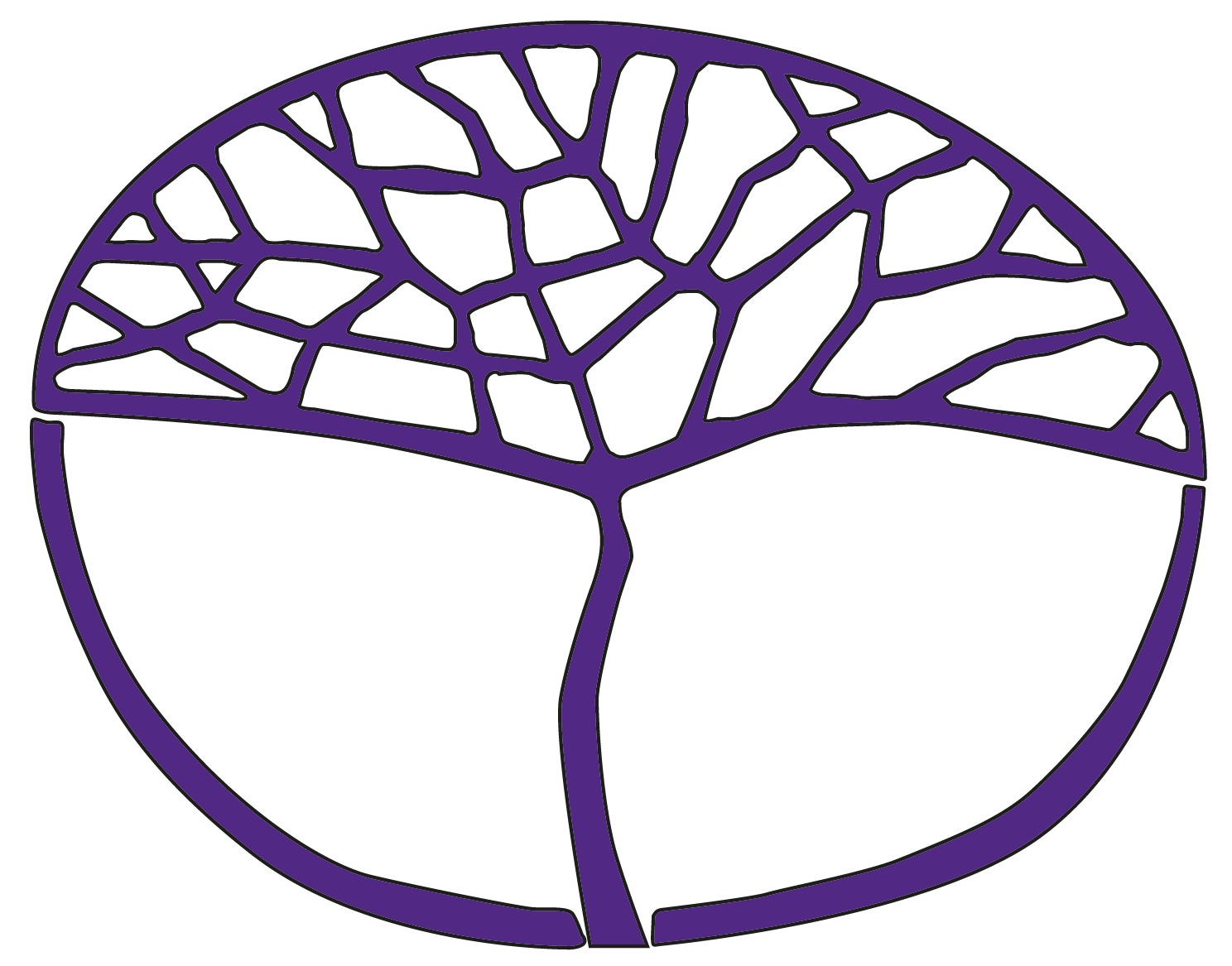 Engineering StudiesATAR Year 11Copyright© School Curriculum and Standards Authority, 2014This document – apart from any third party copyright material contained in it – may be freely copied, or communicated on an intranet, for non-commercial purposes in educational institutions, provided that the School Curriculum and Standards Authority is acknowledged as the copyright owner, and that the Authority’s moral rights are not infringed.Copying or communication for any other purpose can be done only within the terms of the Copyright Act 1968 or with prior written permission of the School Curriculum and Standards Authority. Copying or communication of any third party copyright material can be done only within the terms of the Copyright Act 1968 or with permission of the copyright owners.Any content in this document that has been derived from the Australian Curriculum may be used under the terms of the Creative Commons Attribution-NonCommercial 3.0 Australia licenceDisclaimerAny resources such as texts, websites and so on that may be referred to in this document are provided as examples of resources that teachers can use to support their learning programs. Their inclusion does not imply that they are mandatory or that they are the only resources relevant to the course.Sample assessment outlineEngineering Studies – ATAR Year 11Unit 1 and Unit 2Semester 1Semester 2Assessment type and weightingAssessment 
task 
weighting When/
durationAssessment taskDesign30%5%Term 1Weeks 1–2Introduction to unit and course outlineTask 1: Design project oneUsing a design processdetermine design briefinvestigate and develop ideas Design30%10%Term 1Weeks 3–5Task 2: Investigate materials and components research materials and components suitable for the development of a solutionresearch forms of energydetermine form of energy suitable for the project Design30%10%Term 1Weeks 6–7Task 3: Developing a solution for project onethrough annotated pictorial drawings of ideas to a final drawn proposalcalculations to estimate design function Design30%5%Term 2Week 6Task 7: Evaluation of completed project oneWritten report on and photographs of completed productProduction40%5%Term 1Weeks 8–10Task 4: Pre-productionworking drawings – detailed orthogonal drawings lists of materials, parts and componentsdevelop production plan on a timelineProduction40%5%Term 1Weeks 8–10Task 5: Pre-production skillsDevelop production skills; apply safety and practice task/s to develop practical hand and machine skills. Modelling or prototype. Production40%30%Term 2 Weeks 1–5Task 6: Manufacture of proposed project oneUsing prepared production plan, materials and available equipment; record of progress.Examination30%30%Term 2Examinationweeks 7–8Task 8: Semester 1 examination – of approximately 2 hours, using a modified examination design brief from the Year 12 syllabusTotal100%Assessment type and weightingAssessment 
task weighting When/
durationAssessment taskDesign30%5%Term 3Weeks 1–3Re-introduction to design process, and development of a design folioTask 9: Design project two design processdetermine design briefinvestigate and develop ideasDesign30%10%Term 3Weeks 4–6Task 10: Investigate materials and components research materials and components suitable for the development of a solutionresearch efficiency of selected forms of energyresearch obsolescence Design30%10%Term 3Weeks 7–8Task 11: Developing a solution for project twothrough annotated pictorial drawings of ideas to a final drawn proposalannotated orthographic concept drawings either CAD or hand drawncalculations to estimate design functionDesign30%5%Term 4Week 6Task 15: Evaluation of completed project two; written report on and photographs of completed product.Production40%10%Term 3Weeks 9–10Task 12: Pre-productionworking drawings – detailed orthogonal drawings lists of materials, parts and componentsdevelop production plan on a timelineProduction40%10%Term 4Week 1Task 13: Pre-production skillsDevelop production skills; apply safety and practice task/s to develop practical hand and machine skills. Modelling or prototype. Production40%30%Term 4 Weeks 2–4Task 14: Manufacture of proposed project twoUsing prepared production plan, materials and available equipment; record progress in design folio.Examination30%30%Term 4Examinationweeks 5–6Task 16: Semester 2 examination – of approximately 2 hours, using a modified examination design brief from the Year 12 syllabusTotal100%